Сумська міська радаВиконавчий комітетРІШЕННЯЗ метою вдосконалення окремих організаційно-процедурних питань діяльності виконавчих органів Сумської міської ради, керуючись частиною другою статті 52 Закону України «Про місцеве самоврядування в Україні»,  виконавчий комітет Сумської міської радиВИРІШИВ:1. Внести зміни до Регламенту роботи виконавчих органів Сумської міської ради (далі – Регламент), затвердженого рішенням виконавчого комітету Сумської міської ради від 16.05.2017 № 250 (зі змінами), а саме: Пункт 6 розділу 2 Регламенту після слів та символа «керуючого справами виконавчого комітету,» Доповнити словом та символом «старости,».У пункті 3 розділу 4 Регламенту після слів та символа «керуючий справами виконавчого комітету,» записати «староста,».В абзаці першому пункту 4 розділу 4 Регламенту після слів та символа «міським головою,» записати «старостою,».Доповнити розділ 4 Регламенту після пункту 17 новим пунктом наступного змісту:«18. Проекти рішень, які стосуються розвитку території старостинського округу мають бути завізовані відповідним старостою або особою, що здійснює його повноваження.»У зв’язку з цим пункти 18-34 вважати пунктами 19-35 відповідно.Підпункт 5.3. пункту 5 розділу 3 «Планування роботи виконавчих органів» викласти в новій редакції:«5.3. Внесення змін до затвердженого плану роботи (виключення або перенесення термінів розгляду планових питань) здійснюються рішенням виконавчого комітету.Проект рішення щодо виключення або перенесення термінів розгляду планових питань готується підрозділом, який зазначений доповідачем відповідного питання у плані роботі виконавчого комітету.».Абзац шостий пункту першого розділу 8 «Порядок підготовки i проведення засідань виконавчого комітету. Прийняття рішень.» після слів «рішення стосовно повнолітніх недієздатних осіб» доповнити словами та символами «; рішення, пов’язані з підготовкою та проведенням виборів Президента України, народних депутатів України, місцевих виборів».1.7. Підпункт 1.2. розділу пункту першого  розділу 20 Регламенту доповнити абзацом третім наступного змісту:«Режим роботи працівників відділу «Служба 15-80» – відповідальних чергових, які координують роботу диспетчерських і аварійних служб, роботу з питань забезпечення життєдіяльності міста, визначається окремими графіками роботи.».2. Керівникам виконавчих органів Сумської міської ради ознайомити працівників відповідних структурних підрозділів зі змінами, що вносяться даним рішенням.В.о. міського головиз виконавчої роботи							В.В. ВойтенкоАнтоненко 70-05-64Розіслати: згідно зі списком розсилки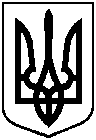 від 21.05.2019 № 265Про внесення змін до рішення виконавчого комітету Сумської міської ради від 16.05.2017 № 250 «Про Регламент роботи виконавчих органів Сумської міської ради» (зі змінами)